Marine CHAPLAIS 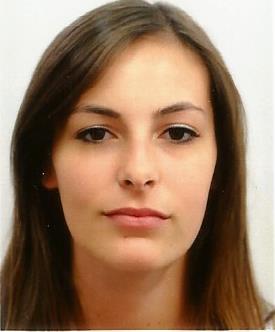 17, rue de Quimper44800 Saint-Herblain Née le : 26/02/1996Tel : 06.37.01.33.04                                         E-mail : chaplaismarine@gmail.comFormationsPossède une Attestation de Formation Professionnelle délivrée par l’IFSA (avec les options N.A.C et animaux sauvages).Possède le Baccalauréat Scientifique.Participante du programme BRIO (Fais un Bond pour la Réussite par l’Initiative et l’Ouverture).Possède le brevet des collèges avec mention.ExpériencesFévrier 2017 : stage de deux semaines en clinique vétérinaire.Décembre 2016 : plongeur à la brasserie « LE CAFE CHARBON ».Depuis septembre 2015 : CDI à temps partiel en garde d’enfant à domicile.Avril 2015 : stage d’une semaine en clinique vétérinaire.Juillet et aout 2013 : travail saisonnier en manutentionnaire chez « DEVIANNE ».Novembre 2010 : stage d’une semaine en clinique vétérinaire.Connaissances linguistiques Français, langue maternelleAnglais et Espagnol niveau moyenDiversPassionnée par les animaux.Intéressée par la science.Pratique la natation en loisirs.Possède le permis B ainsi qu’une voiture personnelle.